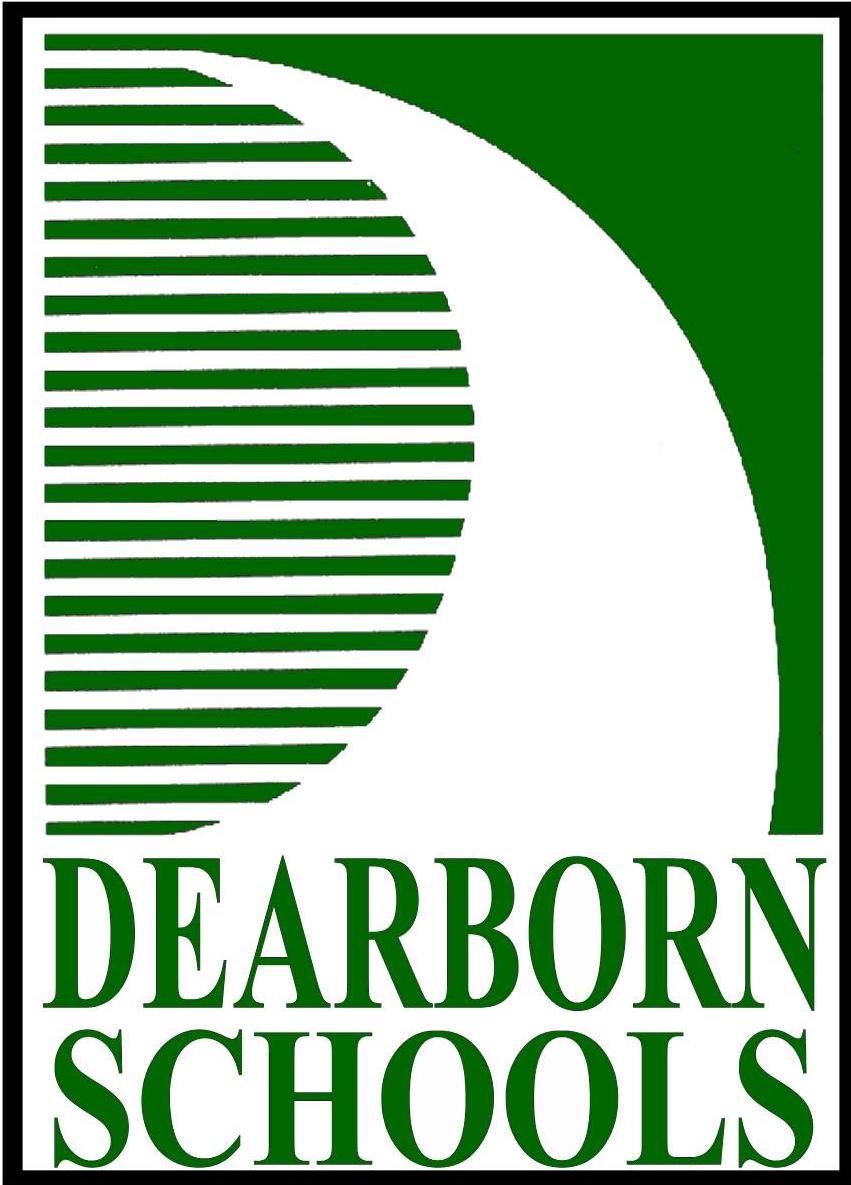 ADMINISTRATION BUILDING HOSTING PARENT TALK FOR WORKING PARENTS With Margaret King Ahmed ASC is inviting Parents to Parent Talk who are looking for evening classes.   Increase achievement and decrease discipline issues with effective Parent Talk. Learn communication skills that empower, encourage self-responsible behaviors, self-motivation and character development. Learn practical skills to positively Effect the social and emotional development of your children and family. Certificate of completion is awarded to participants who complete the course.Classes are Tuesday’s at 5:30-7:00pm @ ASC in Room 25                    January: 12, 19, 26. February: 2, 9, 16, 23                    Graduation: March 1, 2016  ________________________________________________________________________Please return the bottom half of this registration to Margaret King Ahmed @ ASC Room 22.  Or through Google Doc by December 18, 2015PLEASE PRINT CLEARLYNAME:_____________________PHONE:__________________Classes are provided to you for free thanks to the Bilingual Department and the Dearborn Public Schools. Please indicate if you want Arabic or English workbook.   ARABIC__________.                                                                                                   ENGLISH___________.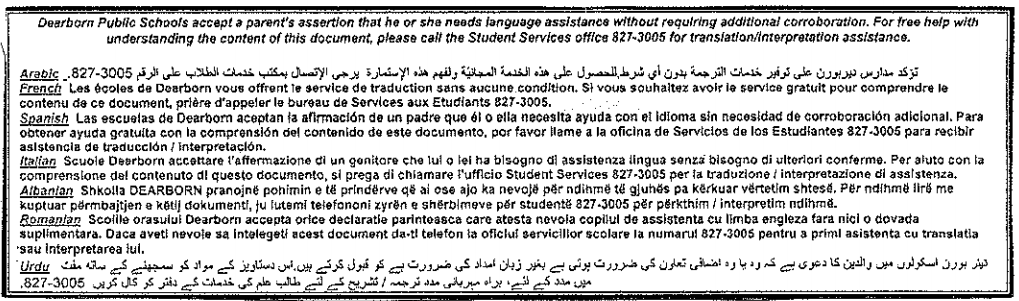 